BẢN TINDỰ BÁO NGUỒN NƯỚC VÀ XÂY DỰNG KẾ HOẠCH SỬ DỤNG NƯỚC, PHỤC VỤ CHỈ ĐẠO ĐIỀU HÀNH CẤP NƯỚC CHO SẢN XUẤT NÔNG NGHIỆPLưu vực sông La và vùng phụ cận, tỉnh Hà Tĩnh(Tuần từ 16/2/2024 đến 22/2/2024)I. TÌNH HÌNH NGUỒN NƯỚC1.1. Lượng mưaa. Nhận xét tình hình mưa từ 1/9/2023 đến nay- Tổng lượng mưa thực đo trong tuần từ 08/2/2024 đến 7 giờ, ngày 15/2/2024 trong vùng phổ biến từ 10-13 mm.- Tổng lượng mưa trong vùng từ ngày 1/9 đến ngày 15/2/2024  trung bình khoảng 2089,8 mm; trạm Kỳ Anh có lượng mưa lớn nhât với 2730 mm và trạm Hương Sơn có lượng mưa thấp nhất với 1407 mm. Lượng mưa luỹ tích từ 1/9/2023 đến 15/2/2024 cho thấy: tại trạm Kỳ Anh, Hương Sơn, Hà Tĩnh, Hương Khê, Hòa Duyệt, Linh Cảm, cao hơn so với TBNN từ 12 đến 72%.b. Đánh giá tình hình mưa trong giai đoạn tiếp theo- Lượng mưa dự báo tuần tới từ ngày 16/2 - 22/2/2024 trong vùng phổ biến từ  3 – 4mm.1.2. Nguồn nước trong các công trình thủy lợi, thủy điệnNguồn nước trữ các hồ chứa thủy lợiNhận xét:- Dung tích trữ hiện tại các hồ đạt 68% so với thiết kế. Cao hơn 5% so với TBNN, tương đương so với năm 2023 cùng kỳ, cao hơn 7% so với cùng kỳ năm 2022 và cao hơn cùng kỳ năm 2016 và 2015 lần lượt là 28% và 26%. Dung tích các hồ trên lưu vực sông La thuộc địa phận tỉnh Hà Tĩnh hiện nay phổ biến đạt từ 90 - 100% dung tích thiết kế.- Dự báo xu thế nguồn nước cuối vụ Đông Xuân 2023-2024 tại 18 hồ chứa trên địa bàn tỉnh Hà Tĩnh có 11/18 hồ tăng, còn lại các hồ đều giảm so với cùng thời kỳ.Nguồn nước trữ tại các hồ chứa thủy điện tham gia bổ sung nước cho hạ du:Nhận xét: Nguồn nước trữ hiện tại hồ Ngàn Trươi cao hơn 1,3% so với TBNN, thấp hơn cùng kỳ năm 2023 là 5,7% và cao hơn so với cùng kỳ năm 2022 là 8%.II. KHẢ NĂNG CẤP NƯỚC CỦA CÁC CÔNG TRÌNH THỦY LỢI VÀ NHẬN ĐỊNH TÌNH HÌNH HẠN HÁN2.1. Khả năng cấp nước- Diện tích tưới các công trình thủy lợi: Tính từ ngày 16/2/2024 cho đến hết vụ Đông Xuân 2024 của 18 công trình hồ đập phụ trách trên lưu vực sông La là 318,74 triệu m3.	- Dòng chảy đến các công trình thủy lợi lấy theo số liệu nhận định của TTDBKTTVTW ngày 15/2/2024.Hiện nay, Hồ Ngàn Trươi chỉ thực hiện tưới thay thế vùng trạm bơm Linh Cảm và đảm bảo duy trì dòng chảy tối thiểu sau đập theo quy định.Hồ Kim Sơn với nhiệm vụ cấp nước cho sinh hoạt (CNSH) 12.000 m3/ngày đêm, lượng nước đến hồ đáp ứng đủ nhu cầu dùng nước.Căn cứ theo dung tích hiện tại của các hồ chứa trên lưu vực sông La, dự báo mưa trong các tháng tiếp theo và nhu cầu sử dụng nước của từng công trình. Kết quả tính toán cho thấy có 18/18 hồ đáp ứng nhu cầu nước trong vụ Đông Xuân 2024 (xem chi tiết trong bảng dưới đây).Kết quả tính toán cân bằng nước và dự báo khả năng đáp ứng nguồn nước phục vụ kế hoạch sản xuất vụ Đông Xuân năm 2024 trên lưu vực Sông La và phụ cận được thể hiện dưới bảng sau:2.2. Mức độ rủi ro hạn ở các vùng ngoài công trình thủy lợiNhận xét và khuyến cáo: Lượng mưa dự báo từ ngày 16/2 - 22/2/2024 trong vùng phổ biến từ 3 – 4mm. Tổng lượng mưa trong vùng từ ngày 1/9 đến nay và dự báo cho thấy: tại trạm Kỳ Anh, Hương Sơn, Hà Tĩnh, Hương Khê, Hòa Duyệt, Linh Cảm, cao hơn so với TBNN từ 12 đến 72%.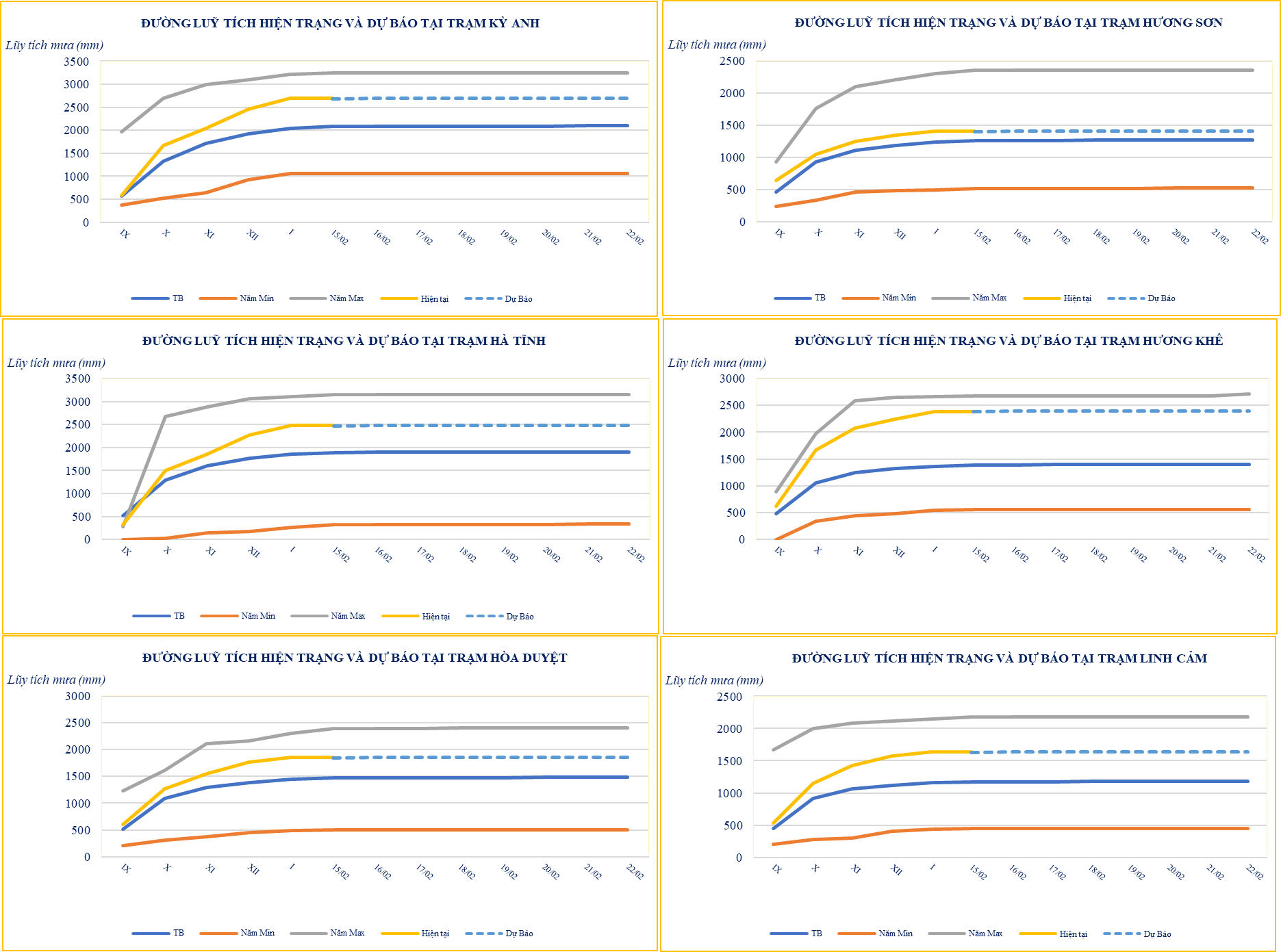 Hình 1: Dự báo lượng mưa tại một số trạm đại diện lưu vực sông La tỉnh Hà TĩnhGhi chú: TB: Lượng mưa trung bình nhiều nămNăm Min: Lượng mưa nhỏ nhất nhiều nămNăm Max: Lượng mưa lớn nhất nhiều nămHiện tại: Lượng mưa thực đo năm 2023-2024Dự báo: Lượng mưa dự báo năm 20242.3. Tổng hợp thông tin hạn hán (nếu có) 	III. ĐỀ XUẤT. KIẾN NGHỊTrên cơ sở dung tích trữ hiện tại các hồ chứa hiện có, nhu cầu sử dụng nước của các hồ, nhận định về khí tượng, thủy văn của Trung tâm dự báo KTTVTW và theo tính toán của Viện Quy hoạch Thủy lợi trên lưu vực sông La và vùng phụ cận, cho thấy:Nguồn nước trữ các hồ chứa cuối vụ Đông Xuân đạt 48% so với dung tích hữu ích, các hồ đều đáp ứng nhu cầu nước cho vụ Đông Xuân năm 2024. Dự báo đến cuối vụ Đông Xuân năm 2024 hồ chứa có dung tích trữ thấp như hồ Thượng sông Trí và hồ Ngàn Trươi. Vì vậy các địa phương và công ty khai thác công trình thủy lợi tỉnh Hà Tĩnh cần có biện pháp sử dụng nước hợp lý. Đồng thời tiếp tục theo dõi và cập nhật diễn biến thời tiết từ nay đến hết vụ Đông Xuân năm 2024 để có giải pháp kịp thời cho các hồ nêu trên.BỘ NÔNG NGHIỆPVÀ PHÁT TRIỂN NÔNG THÔNCỘNG HÒA XÃ HỘI CHỦ NGHĨA VIỆT NAMĐộc lập – Tự do – Hạnh phúcVIỆN QUY HOẠCH THỦY LỢI     Hà Nội, ngày 15 tháng 2 năm 2024TTTrạmLượng mưa trong tuần từ 08/2 đến 15/2/2024(mm)Lượng mưa lũy tích từ 1/9/2023 đến 15/12/2024(mm)So sánh lũy tích với các năm cùng kỳ(+/- (%)So sánh lũy tích với các năm cùng kỳ(+/- (%)So sánh lũy tích với các năm cùng kỳ(+/- (%)So sánh lũy tích với các năm cùng kỳ(+/- (%)So sánh lũy tích với các năm cùng kỳ(+/- (%)Lượng mưa dự báo tuần tới (mm)TTTrạmLượng mưa trong tuần từ 08/2 đến 15/2/2024(mm)Lượng mưa lũy tích từ 1/9/2023 đến 15/12/2024(mm)TBNN2023202220162015Lượng mưa dự báo tuần tới (mm)1Kỳ Anh31,92730,8+31+35-1+64+902,52Hương Sơn5,01407,4+12-12-4+17+643,03Hà Tĩnh8,92491,6+32+66+12+63+862,94Hương Khê8,72405,8+72+60+56+141+1613,45Hòa Duyệt8,01859,0+27+34+13+48+873,46Linh Cảm7,01644,0+39+19+20+32+1083,5Trung bìnhTrung bình11,62089,8+35+34+16+61+993,1TTTên công trìnhDung tích toàn bộ (triệu m3)Dung tích toàn bộ (triệu m3)Tỷ lệ hiện tại (%)Tỷ lệ hiện tại (%)Chênh lệch hiện tại so với cùng kỳ các năm (+/-%)Chênh lệch hiện tại so với cùng kỳ các năm (+/-%)Chênh lệch hiện tại so với cùng kỳ các năm (+/-%)Chênh lệch hiện tại so với cùng kỳ các năm (+/-%)Chênh lệch hiện tại so với cùng kỳ các năm (+/-%)Dự báo Wtb kỳ tới (+,-%)TTTên công trìnhThiết kếHiện tạiWtbWhiTBNN2023202220162015Dự báo Wtb kỳ tới (+,-%)1Kẻ Gỗ345,0316,59291+10+4+6+35+32-0,62Sông Rác124,5124,2100100+4+1+2+15+13-1,53Thượng Tuy18,918,8100100+17+1 -0+68+37-5,44Đập Bún3,53,5100100+18+47 0+48+57-1,85Cửa Thờ - Trại Tiểu15,915,69898+7+10+11+18+24-1,86Cu Lây - Trường Lão13,012,89898+9+1+4+44+33-0,87Bình Hà8,58,19494+13+20+9+28+481,08Nhà Đường3,83,8100100+1 0 0 0 0-0,79Khe Hao trên 3,83,79898+17+5+9+54+49+0,99Khe Hao dưới3,83,79898+17+5+9+54+49+0,910Đá Bạc3,02,99999+4 -0+15+0+00,111Xuân Hoa8,78,710099+0+2+0 -0 -0-0,812Hồ Cồn Tranh2,02,0100100+12+5+3KSLKSL-3,913Hồ Khe Cò4,24,19797+7 -3+6+34+42-4,414Hồ Cao Thắng3,12,79088+6 -4 -1+36+51-1,715Ngàn Trươi775,7357,44641+1 -6+8KSLKSL-1,116Thượng sông Trí25,425,19999+8+2+9+7+27-4,117Kim Sơn17,516,89694+4 -4 -4 -4 -42,718Đá Hàn19,7519,29796+29+36+36KSLKSL3,1HÀ TĨNHHÀ TĨNH1,396,3945,96864+50+7+28+26-1,0Tên công trìnhDung tích toàn bộ (triệu m3)Dung tích toàn bộ (triệu m3)Tỷ lệ hiện tại (%)Tỷ lệ hiện tại (%)So sánh với cùng kỳ (+/-%)So sánh với cùng kỳ (+/-%)So sánh với cùng kỳ (+/-%)So sánh với cùng kỳ (+/-%)So sánh với cùng kỳ (+/-%)Q đến (m3/s)Q chạy máy (m3/s)Tên công trìnhThiết kếHiện tạiWtbWhiTBNN2023202220162015Q đến (m3/s)Q chạy máy (m3/s)Ngàn Trươi775,7357,44641+1,3 -5,7+8--12-Trung bình775,7357,44641+1,3 -5,7+8--12-TTTên công trìnhDung tích hiện tạiDung tích hiện tạiNhiệm vụ sản xuất vụ Đông Xuân (ha)Nhu cầu nước còn lại đến cuối vụ (triệu m3)Kế hoạch sử dụng nướcKế hoạch sử dụng nướcKế hoạch sử dụng nướcKhuyến cáo đến cuối vụ TTTên công trìnhWtb (tr m3)Whi (tr m3)Nhiệm vụ sản xuất vụ Đông Xuân (ha)Nhu cầu nước còn lại đến cuối vụ (triệu m3)Khả năng đáp ứng (%)Diện tích đáp ứng (ha)Whi cuối vụ (%)Khuyến cáo đến cuối vụ 1Kẻ Gỗ316,5291,513,05772,110013,05779Đảm bảo cấp nước2Sông Rác124,2109,54,66528,61004,66585Đảm bảo cấp nước3Thượng Tuy18,818,88376,210083768Đảm bảo cấp nước4Đập Bún3,53,51230,710012393Đảm bảo cấp nước5Cửa Thờ - Trại Tiểu15,613,81,0376,11001,03758Đảm bảo cấp nước6Cu Lây - Trường Lão12,811,65222,710052278Đảm bảo cấp nước7Bình Hà8,17,674,60,410074,697Đảm bảo cấp nước8Nhà Đường3,83,53601,710036067Đảm bảo cấp nước9Khe Hao trên 3,73,51100,610011093Đảm bảo cấp nước9Khe Hao dưới3,73,51100,610011093Đảm bảo cấp nước10Đá Bạc2,92,91120,610011286Đảm bảo cấp nước11Xuân Hoa8,76,54182,110041872Đảm bảo cấp nước12Hồ Cồn Tranh2,02,02601,410026034Đảm bảo cấp nước 13Hồ Khe Cò4,13,95902,810059028Đảm bảo cấp nước14Hồ Cao Thắng2,72,43181,210031853Đảm bảo cấp nước15Ngàn Trươi357,4285,75,361163,91005,36124Đảm bảo cấp nước16Thượng sông Trí25,122,350525,510050528Đảm bảo cấp nước 17Kim Sơn16,811,8CNSH1,1100CNSH100Đảm bảo cấp nước18Đá Hàn19,215,41811,0100181100Đảm bảo cấp nướcHÀ TĨNHHÀ TĨNH945,9816,128,531318,74 10028,53148TTTên trạmVùngLượng mưa từ 1/9/2023 đến 15/2/2024 và dự báo (mm)So sánh mưa cùng thời đoạn (+/-%)So sánh mưa cùng thời đoạn (+/-%)So sánh mưa cùng thời đoạn (+/-%)Cảnh báoTTTên trạmVùngLượng mưa từ 1/9/2023 đến 15/2/2024 và dự báo (mm)MinTBNNMaxCảnh báo1Kỳ AnhKỳ Anh2734,0+157+31-16Rủi ro hạn thấp2Hương SơnHương Sơn1411,1+170+12-40Rủi ro hạn thấp3Hà TĩnhHà Tĩnh2495,2+650+31-21Rủi ro hạn thấp4Hương KhêHương Khê2409,9+328+72-11Rủi ro hạn thấp5Hòa DuyệtHòa Duyệt1862,9+274+26-23Rủi ro hạn thấp6Linh CảmLinh Cảm1647,9+270+39-25Rủi ro hạn thấpTTTỉnhDiên tích kế hoạch sản xuất toàn tỉnh (ha)Diên tích kế hoạch sản xuất toàn tỉnh (ha)Diên tích kế hoạch sản xuất toàn tỉnh (ha)Diên tích kế hoạch sản xuất toàn tỉnh (ha)Diện tích kế hoạch sản xuất tại các CTTL (ha)Diện tích kế hoạch sản xuất tại các CTTL (ha)Diện tích kế hoạch sản xuất tại các CTTL (ha)Diện tích kế hoạch sản xuất tại các CTTL (ha)Diện tích có nguy cơ ảnh hưởng hạn hán, thiếu nước, xâm nhập mặnTTTỉnhTổngMàu, hàng năm khácCây ăn quả, CNLúaTổngMàu, hàng năm khácCây ăn quả, CNLúaDiện tích có nguy cơ ảnh hưởng hạn hán, thiếu nước, xâm nhập mặn1Hà Tĩnh93.42021.26813.04659.10758.6103.50055.110100Cộng93.42021.26813.04659.10758.6103.50055.110100Nơi nhận:- Cục Thủy lợi.- Sở NN&PTNT Hà Tĩnh.- Chi cục Thủy lợi tỉnh Hà Tĩnh.- Công ty TNHH MTV khai thác CTTL Bắc Hà Tĩnh. - Công ty TNHH MTV khai thác CTTL Nam Hà Tĩnh.- Lưu Viện Quy hoạch Thủy lợiVIỆN QUY HOẠCH THỦY LỢI